41η ΠΡΟΣΚΛΗΣΗ ΣΥΓΚΛΗΣΗΣ ΔΗΜΟΤΙΚΗΣ ΕΠΙΤΡΟΠΗΣΚαλείστε να προσέλθετε σε τακτική συνεδρίαση της Δημοτικής Επιτροπής, που θα διεξαχθεί στην αίθουσα συνεδριάσεων του Δημοτικού Καταστήματος την 13η του μηνός Αυγούστου έτους 2024, ημέρα Τρίτη και ώρα 12:00 για την συζήτηση και λήψη αποφάσεων στα παρακάτω θέματα της ημερήσιας διάταξης, σύμφωνα με τις σχετικές διατάξεις του άρθρου 75 Ν.3852/10, όπως αντικαταστάθηκε από το άρθρο 77 του Ν.4555/18 και συμπληρώθηκε από το άρθρο 9 του Ν.5056/23 και ισχύει :1. 'Εγκριση του 2ου ΑΝΑΚΕΦΑΛΑΙΩΤΙΚΟΥ ΠΙΝΑΚΑ ΕΡΓΑΣΙΩΝ  ΤΟΥ  ΕΡΓΟΥ:    «ΑΝΑΠΛΑΣΗ ΚΟΙΝΟΧΡΗΣΤΟΥ ΧΩΡΟΥ Ι.Ν. ΑΓ. ΕΠΙΣΚΕΨΗΣ ΣΤΗΝ ΠΟΛΗ ΤΩΝ ΤΡΙΚΑΛΩΝ» ΔΗΜΟΥ: ΤΡΙΚΚΑΙΩΝ.2. Εγκριση του 1ου Συγκριτικού Πίνακα  του έργου:  «ΟΡΙΣΤΙΚΗ ΜΕΛΕΤΗ ΑΡΧΙΤΕΚΤΟΝΙΚΗ ΚΑΙ ΣΤΑΤΙΚΗ ΓΙΑ ΤΟ ΕΡΓΟ ΜΕ ΤΙΤΛΟ : «ΕΠΑΝΑΧΡΗΣΗ ΔΗΜΟΤΙΚΟΥ ΚΤΗΡΙΟΥ (ΠΡΩΗΝ ΝΟΜΑΡΧΙΑ) Δ. ΤΡΙΚΚΑΙΩΝ.3. Έγκριση του 1ου ΑΝΑΚΕΦΑΛΑΙΩΤΙΚΟΥ ΠΙΝΑΚΑ ΕΡΓΑΣΙΩΝ του έργου «ΚΑΤΑΣΚΕΥΗ ΟΔΙΚΟΥ ΚΥΚΛΙΚΟΥ ΚΟΜΒΟΥ ΣΤΗΝ Τ.Κ. ΡΑΞΑΣ ΤΟΥ ΔΗΜΟΥ ΤΡΙΚΚΑΙΩΝ».4. Επέκταση του Προγράμματος Επιχορήγησης για την Απασχόληση Μακροχρόνια Ανέργων, ηλικίας 55-67 ετών που απασχολούνται στον Δήμο Τρικκαίων5. Έγκρισης του πρακτικού φανερής επαναληπτικής  πλειοδοτικής δημοπρασίας για την παραχώρηση του δικαιώματος κατασκευής παραγκών  στην εμποροπανήγυρη έτους 2024.6. Έγκριση του πρακτικού φανερής επαναληπτικής  πλειοδοτικής δημοπρασίας για την παραχώρηση της χρήσης του χώρου που προορίζεται για την εγκατάσταση και λειτουργία ψυχαγωγικών παιδειών (ΛΟΥΝΑ ΠΑΡΚ) στην εμποροπανήγυρη 2024.Πίνακας Αποδεκτών	   ΚΟΙΝΟΠΟΙΗΣΗ	ΤΑΚΤΙΚΑ ΜΕΛΗ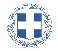 ΕΛΛΗΝΙΚΗ ΔΗΜΟΚΡΑΤΙΑ
ΝΟΜΟΣ ΤΡΙΚΑΛΩΝΔΗΜΟΣ ΤΡΙΚΚΑΙΩΝΔ/ΝΣΗ ΔΙΟΙΚΗΤΙΚΩΝ ΥΠΗΡΕΣΙΩΝΤΜΗΜΑ ΔΙΟΙΚΗΤΙΚΗΣ ΥΠΟΣΤΗΡΙΞΗΣΓραμματεία Δημοτικής ΕπιτροπήςΤρίκαλα, 9 Αυγούστου 2024
Αριθ. Πρωτ. : 42600ΠΡΟΣ :  1.Τα μέλη της ΔημοτικήςΕπιτροπής (Πίνακας Αποδεκτών)(σε περίπτωση κωλύματος παρακαλείσθε να ενημερώσετε τον αναπληρωτή σας).Η Πρόεδρος της Δημοτικής ΕπιτροπήςΣοφία ΑλεστάΑντιδήμαρχος Αργυρίου Κωνσταντίνος Καταβούτας Γεώργιος – Κωνσταντίνος Λεβέντη-Καρά Ευθυμία Νάτσινα Δήμητρα Παπαναστασίου Ζωή Καϊκης Γεώργιος Ηλιάδης Γεώργιος Λάππας ΑντώνιοςΔήμαρχος ΤρικκαίωνΓενικός Γραμματέας  Δ.ΤρικκαίωνΑναπληρωματικά μέλη Δ.Ε. 